Special Music “Lamb of God by Twila Paris, sung by Nicholas Miller 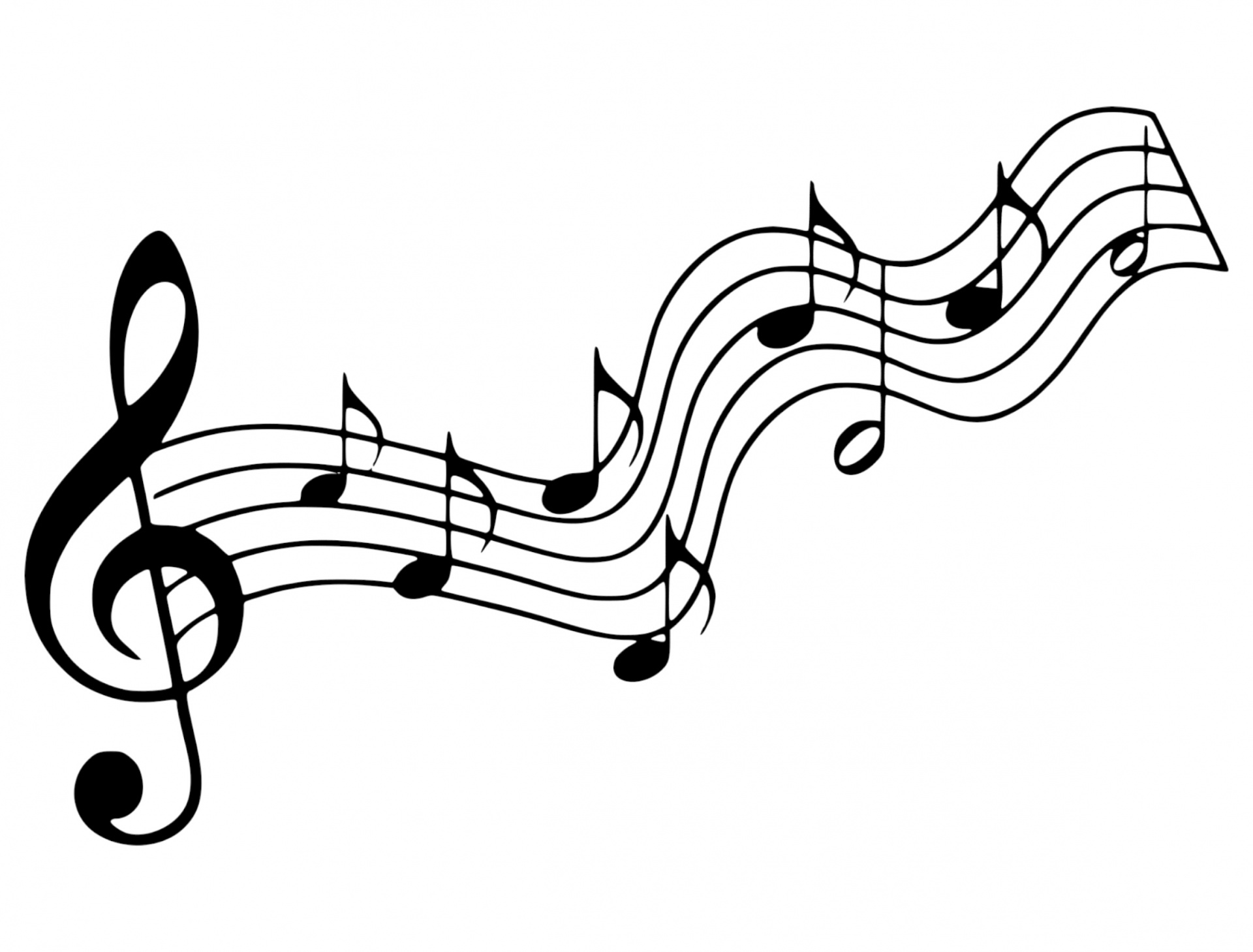 “Oh the Glory”                          I-62	FryOh, the glory of Your presence,We, your temple give You rev’rence.	      Come and rise to Your rest	      And be blessed by our praise	      As we glory in Your embrace,	    As Your presence now fills this place.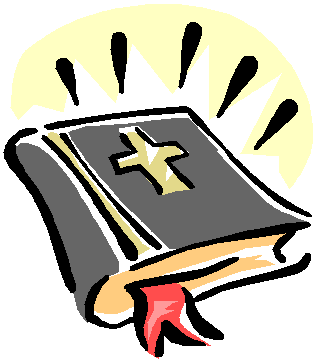          Scripture 1:Gen. 2:15-17; 3:1-7 (p. 3)         Scripture 2: Matt. 4:1-11 (p.1369)    Faith and Engagement    “Jesus Paid It All ”                                    No.219                                        (Red Praise)    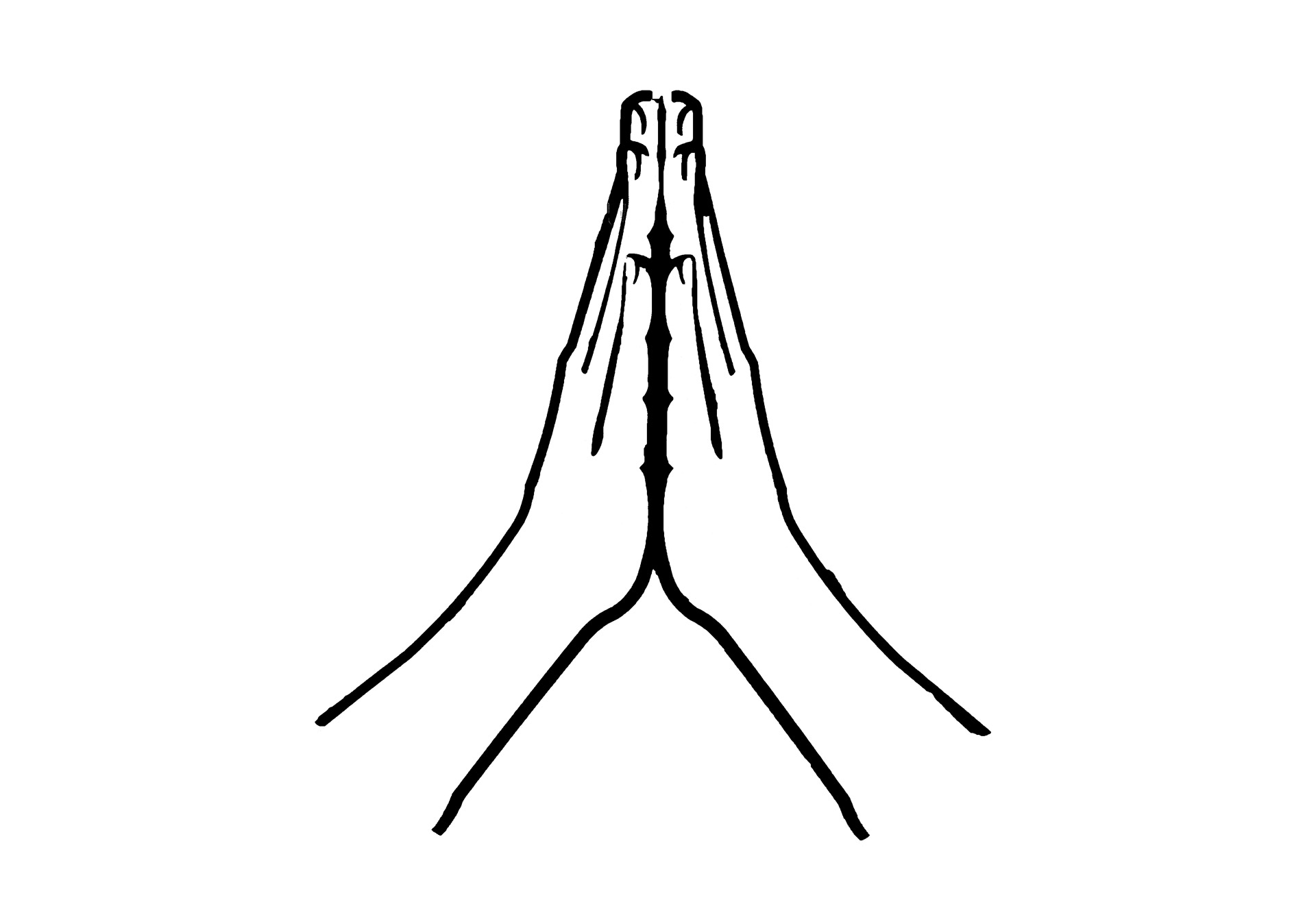           Prayers of the Pastor & the People With                           Praise & Thanksgiving                         share briefly names &     situations to lift to God in prayer – we know God is more than able to hold all we offer & God knows the details!  Lord in Your mercy…Hear our prayer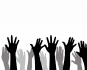 Blessing “Halle, Halle, Halle-lujah (X3)                 Hallelujah, Hal-le-lu-jah!”PERSONAL MILESTONESMarch 1- Anna WarnerPrayer Concerns		    Prayer person:  David LanningPrayer young person: Erzsi HelmetsiePrayer theme for young adults: faithAll medical professionals, emergency responders & those serving in hospitals, nursing homes & care facilities Military folks & family - the USA & all those in leadership S-VE School Board members, administrators, teachers & othersNorth Spencer Christian Academy Church FinancesSamaritan’s PurseVanEtten Assembly of GodCalendarSaturday -- 11AM Ruth Warner Service Sunday -- 10AM Adult Study & 11AM Worship Sunday -- post worship mtg: Personnel and Music & Worship RE: Sabbatical  Monday -- 6PM AA     Wednesday -- 11AM Adult Study   Friday -- 11AM Women's Bible Study  Announcements/Reminders: A note about offering - all we have is a gift from God.  We are invited weekly (and honestly at all times)to respond to God & joyfully give some of what we’ve been trusted with.  For financial giving please place in an offering plate when arriving/leaving or mail to:  Danby Rd, Spencer NY 14883 -OR- PO Box 367, Spencer, NY. 14883Community Events:  Mon. 10AM Story Hour @ Spencer Library Mon. 6PM Candor Community Pottery Classes ($20) Candor High School Rm 220  Wed. 4-5:30PM Open Hearts Dinner @ Mckendree UMC **TAKE OUT ONLY**    3rd Thurs. 10-11:30AM Mom-to-Mom group @ Inspire (57 E. Tioga St, Spencer) 3rd Fri. 11:30-12:30PM Sr. Social Hour @ Inspire RSVP @ 607-687-4120 INFO  **Candor Events: Home (candornychamber.org) 2/26: 3PM CIRCUS! @ SVE HS -- Supports SVE Class of 2023 Project Graduation (tickets in advance @ Shurfine ($15); @ the door ($20))2/27: 6PM !nspire Board mtg (57 E. Tioga St)        3/2: 6-7PM SVE Town Hall Mtg - learn about community resources! (Spencer Village Municipal Hall - 41 N. Main St)  3/6: 7PM Village of Spencer Monthly Board Mtg (Village Municipal Hall)  3/8: 12noon Community Lenten Bible Study @ Federated Church (food following) 3/9: 9-10:30AM Food Cupboard food give-away.  Both indoor (bring bags/boxes) shopping & pick-up options.  (Orchard St. near the "old" Dollar General; open to all who live or work in SVE School District)   3/9: 7PM SVE Business Board Mtg @ HS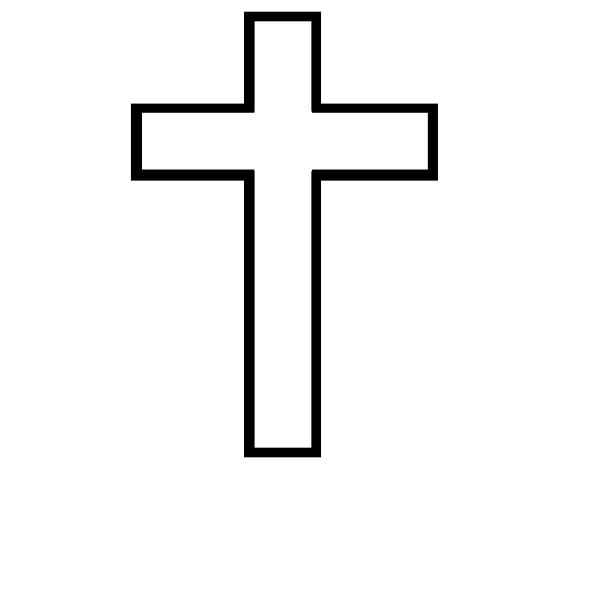 Christ the King FellowshipPresbyterian #loveFebruary 26, 2023 - 11 AM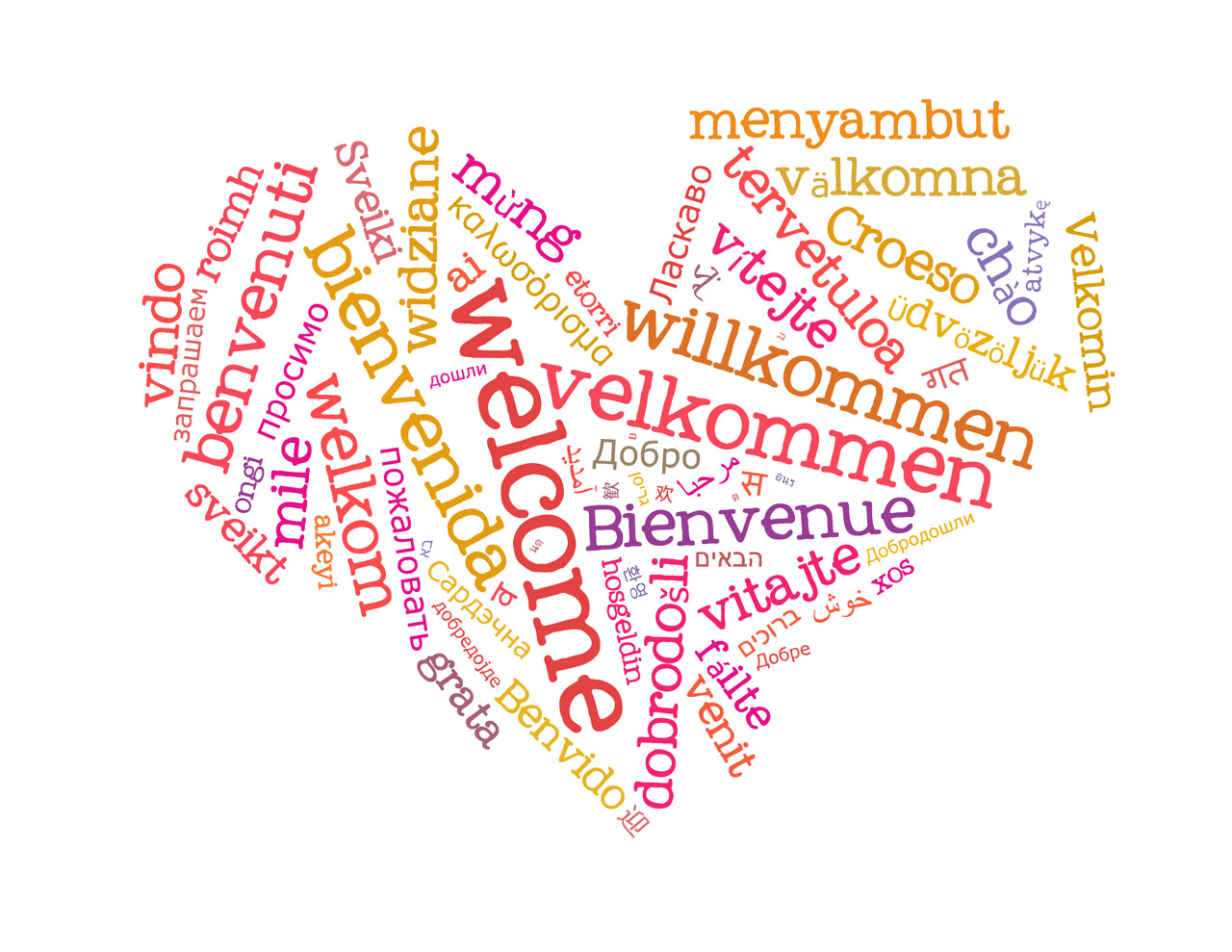 Welcome Prelude   “Jesus Walked This Lonesome Valley”                                                  arr. Dale Wood                         Call to Worship Psalm 32:11                       Be glad in the LORD, and rejoice, O righteous,                      and shout for joy, all you upright in heart!                                                       (The Doxology)♪ Praise God, from whom all blessings flow; Praise *Him, all creatures here below; Praise *Him above, ye heavenly host; Praise Father, Son, and Holy Ghost.  Amen      (Blue Hymnal No. 592)“Open My Eyes”    No. 324                                                                               (Blue Hymnal)         Confession   Merciful God, we confess that we have sinned against You in thought, word, and deed, by what we have done, and by what we have left undone.  We have not loved You with our whole heart and mind and                              strength.  We have not loved our neighbors as                             ourselves.  In Your mercy, forgive what we have been,                             help us amend what  we are, and direct what we shall                             be, that we may delight in Your will and walk in Your                             ways to the glory of Your holy  name. .                    [silent prayer & reflection; let the Holy Spirit identify                         any sin  that needs confessing - offer it to God & let                   it go]        Assurance of Pardon & Gloria PatriGlory be to the Father, and to the Son, and to the Holy Ghost.  As it was in the beginning, is now, and  ever shall be, world without end. Amen. Amen                                     (Blue No. 579)